Le quattro stagioniL’estate (f.)                               in estate    le vacanze d’estate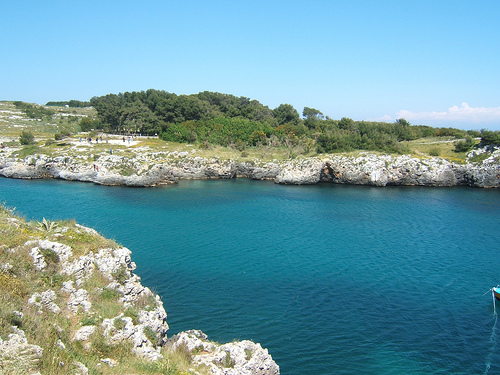 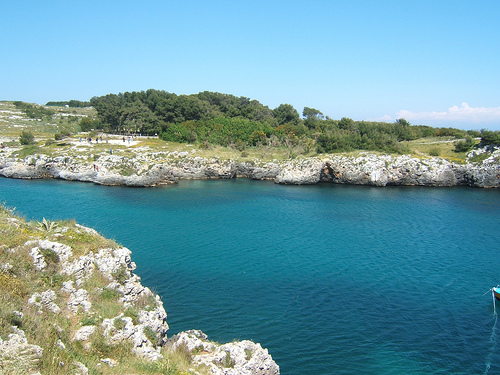 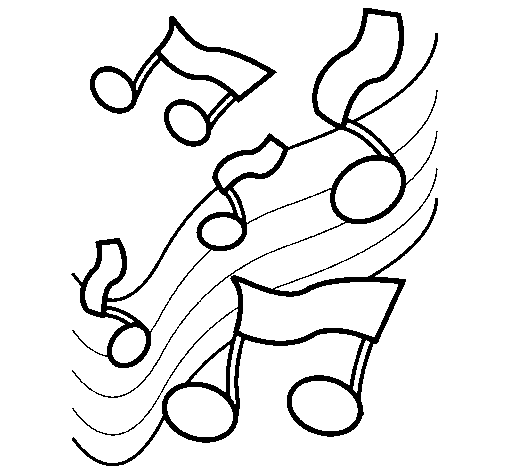 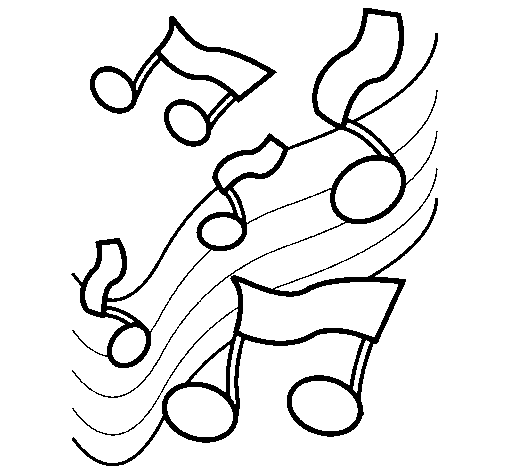 L’inverno (m.)   in inverno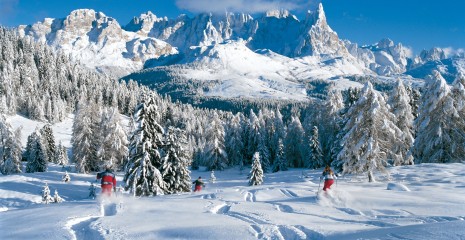 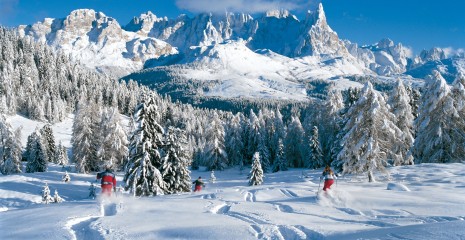 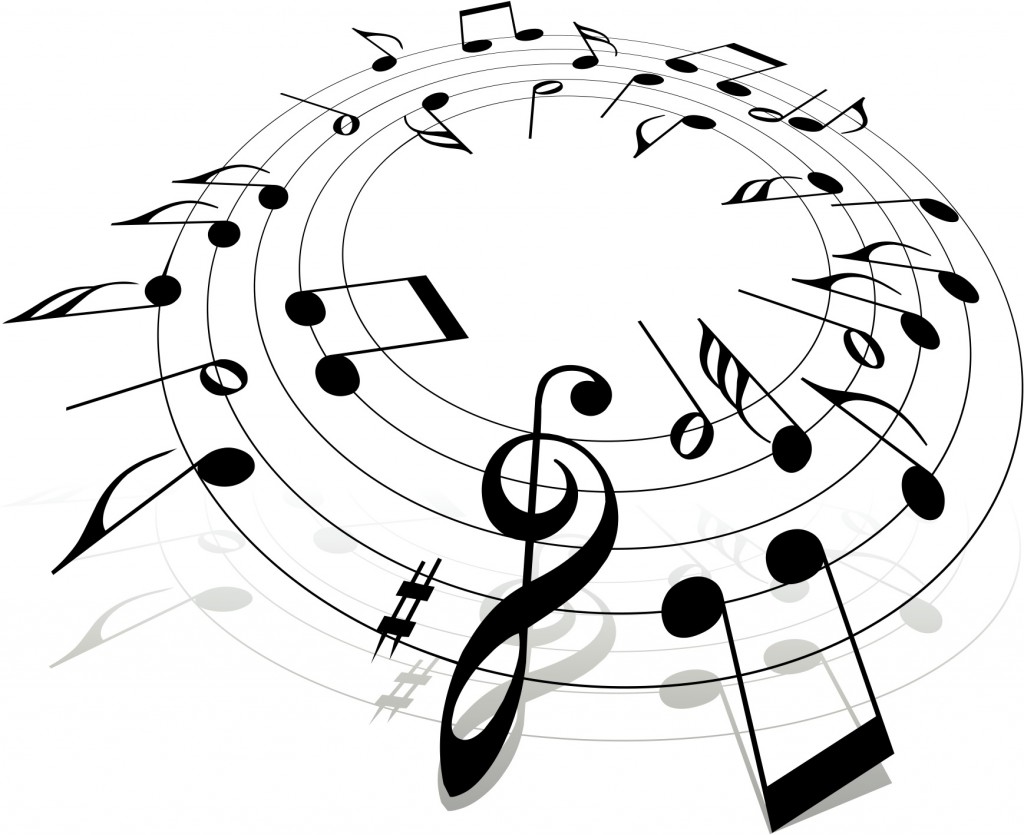 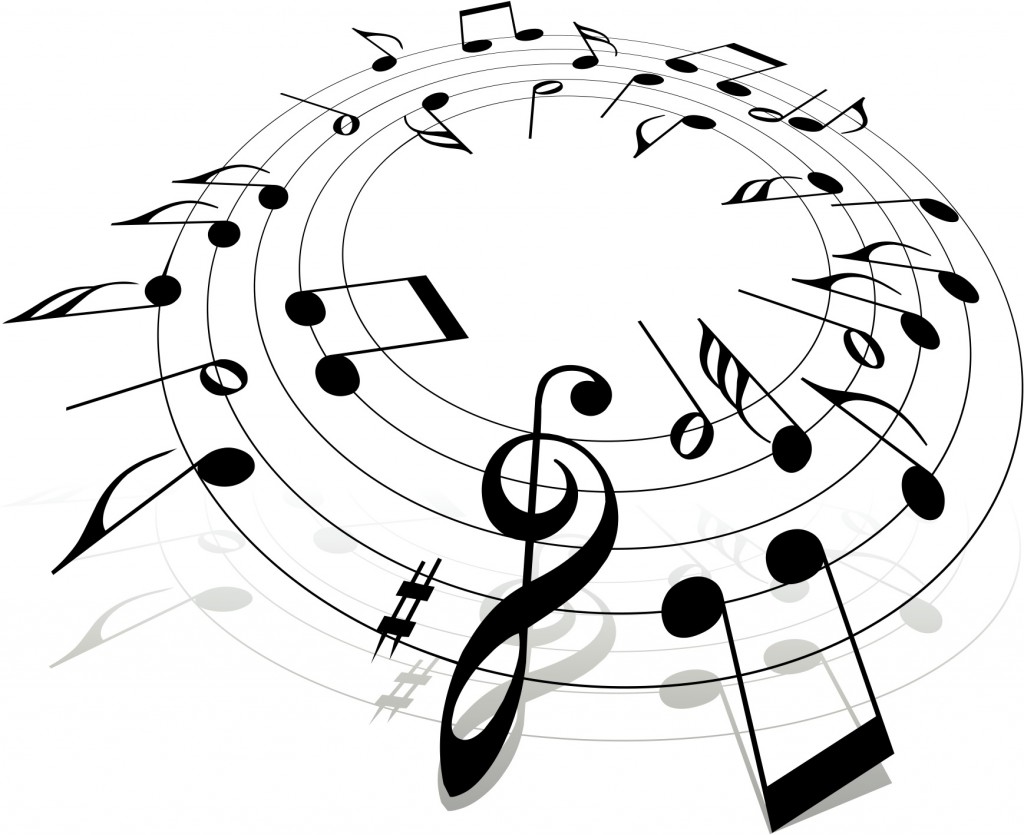 La primavera    in primavera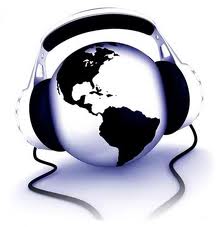 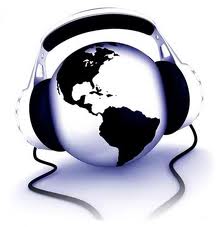 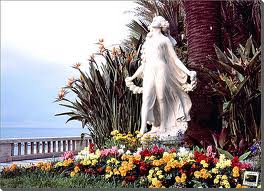 L’autunno (m.)            in autunno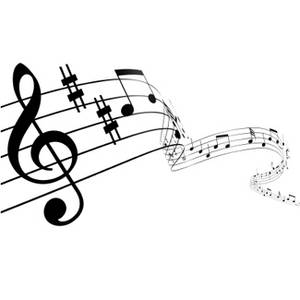 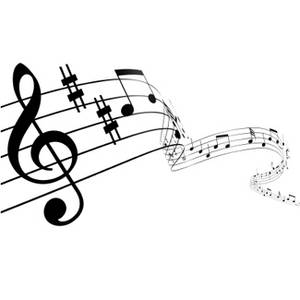 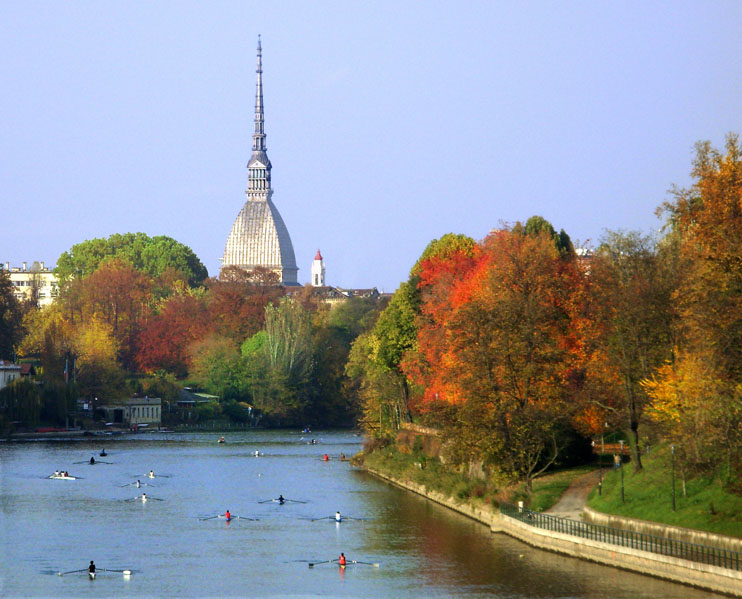 In estate                                   Nell’estateDurante l’estate Nell’estate del 1946 